ПостановлениеАдминистрации Муниципального образования«Мамхегское сельское поселение»от 02.04.2019г. № 15                                                                                                   а.Мамхег       «Об изменении  адреса на не жилое здание,  расположенному по адресу:  Российская Федерация, Республика Адыгея, Шовгеновский район, участок находится  примерно в 1700м. по направлению на юго-восток ,с кадастровым номером 01:07:3400000:5452, общей площадью 1200 кв.м.  Администрация муниципального образования «Мамхегское сельское поселение» ГБУ РА «МФЦ» в соответствии   со ст.11 Земельного Кодекса РФ, руководствуясь п 21 ст.14 Федерального закона № 131-ФЗ от 06.01.2003г. «Об общих принципах организации местного самоуправления в РФ», Уставом МО «Мамхегское сельское поселение», Положением «О присвоении адресов жилым домам, зданиям, строениям, сооружениям и владениям, расположенным на территории МО «Мамхегское сельское поселение» утвержденным Постановлением Главы администрации МО « Мамхегское сельское поселение» № 137 от 25.09.2008г.,  в целях упорядочения адресного хозяйства в а. Мамхег  ПОСТАНОВЛЯЮ:     1. Изменить  адрес на не жилое здание, расположенному по адресу:  Республика Адыгея, Шовгеновский район, а. Мамхег, ул. Белинского  с кадастровым номером 01:07:3400000: 5452 ,общей площадью 1200 кв.м на  следующий фактический адрес: Российская Федерация, Республика Адыгея, Шовгеновский район, участок находится  примерно в 1700м, по направлению на юго-восток, ориентир  административное здание администрации  МО «Мамхегское сельское поселение» расположенному по адресу: Шовгеновский район а.Мамхег ул.Советская 54а.     2.Рекомендовать заинтересованным лицам предоставить данное Постановление  по месту требования.     3.Контроль за исполнением данного  постановления возложить на  Специалист 1 категории по земельно-имущественных отношениям администрации МО «Мамхегское сельское поселение» (Хамерзоков Р.А.)      4. Настоящее постановление вступает в силу со дня его подписания.Глава администрации  МО «Мамхегское сельское поселение»                                                  Р.А. ТахумовРЕСПУБЛИКА АДЫГЕЯАдминистрация      МО «Мамхегское сельское                   поселение»                                      385440, а. Мамхег,, ул. Советская,54а. 88-777-3-9-22-34АДЫГЭ РЕСПУБЛИКМуниципальнэ образованиеу«Мамхыгъэ чъыпIэ кой»иадминистрацие385440, къ. Мамхэгъ,ур. Советскэм, 54а.88-777-3-9-22-34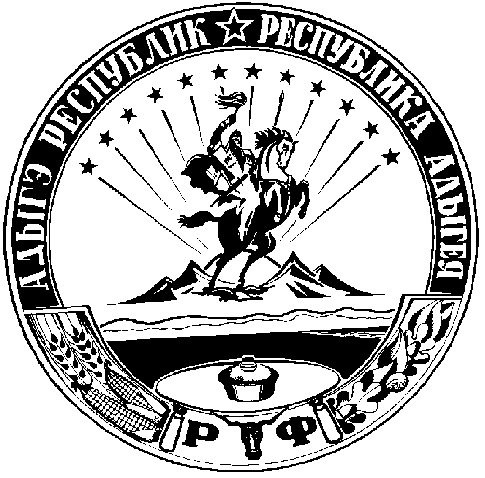 